SMLOUVA O SPOLUPRÁCI
uzavřená podle ustanovení § 1746 odst. 2. občanského zákoníku mezi následujícími smluvními stranami:Základní škola Edvarda Beneše a Mateřská škola Písek, Mírové nám. 1466
se sídlem: Mírové nám. 1466, 397 01 Písek
IČO: 70943125
zastoupená:  ředitel školy
(dále jen "objednatel")aTrenéři ve škole, z.s. 
se sídlem: Pod Marjánkou 1906/12, Břevnov, 16900 Praha 6, 
IČO: 228 77 606
vedeným u Městského soudu v Praze, oddíl L, vložka 23291 
zastoupeným předsedou správní rady spolku
(dále jen "poskytovatel"). VZHLEDEM K TOMU, ŽE: objednatel je místem konání projektu «Trenéři ve škole» (tak, jak je definován níže), kde se mj. pravidelně koná výuka tělesné výchovy;poskytovatel je dobrovolným společenstvím členů, fyzických a právnických osob, jehož účelem je zkvalitňování odvětví tělovýchovy, vzdělání, pedagogiky, sportu a zdravého životního stylu, zvláště pak v oblasti působení trenérů a pedagogických pracovníků v rámci školní výuky s cílem všeobecného pohybového a jiného rozvoje dětí, rozvoje a vzdělávání pedagogů a trenérů, výzkumné činnosti, osvětové činnosti a rozvoje kvality v této oblasti, přičemž účelem poskytovatele je být i garantem konceptu působení trenérů a pedagogických pracovníků v rámci školní výuky a zajišťování s tím související činnosti včetně kooperace s veřejnými subjekty (dále jen "služby"); smluvní strany mají v úmyslu společně realizovat projekt «Trenéři ve škole» (dále též "projekt"); v rámci realizace projektu poskytne poskytovatel kvalifikované sportovní trenéry objednateli, přičemž tito trenéři budou působit v rámci hodin tělesné výchovy formou tandemové výuky s učitelem objednatele, DOHODLY SE SMLUVNÍ STRANY NÁSLEDOVNĚ:Předmět smlouvy Předmětem této smlouvy je společná realizace projektu a poskytování kvalifikovaných sportovních trenérů působících v rámci hodin tělesné výchovy ve formě tandemové výuky s učitelem objednatele. Smluvní strany se podpisem této smlouvy zavazují k budoucí spolupráci definované v ostatních bodech této smlouvy. Doba trvání smlouvy Smlouva je uzavírána na dobu určitou od 3.1.2023 do 30.6.2023Práva a povinnosti smluvních stran Poskytovatel se zavazuje zajistit, že všichni trenéři, kteří budou zapojeni do projektu, jsou osobami bezúhonnými a jsou odborníky ve vztahu k provozované aktivitě ve výuce (dále též "předpoklady pro lektorskou činnost"). Objednatel se zavazuje umožnit účast trenéra, který prokázal předpoklady pro lektorskou činnost, ve výuce tělesné výchovy za předpokladu dodržení aktuálně platných hygienicko-epidemiologických opatření. Smluvní strany se před zahájením plnění dle této smlouvy zavazují prokazatelně o rizicích dle právních předpisů upravujících bezpečnost a ochranu zdraví při práci (dále jen "BOZP"). Objednatel se zavazuje seznámit poskytovatele s interními předpisy BOZP a interními předpisy o požární ochraně. V případě, že Poskytovatel dostane finanční prostředky od Národní Sportovní Agentury (dále jen „NSA“) na program „Trenéři ve škole“ po dobu trvání smlouvy a bude-li Objednatel spadat do podmínek vypsaného dotačního programu NSA, zavazuje se Poskytovatel využít těchto finančních prostředků k uhrazení odměny za služby Poskytovatele a to pouze v rozsahu dotační výzvy NSA.Odměna, platební a finanční podmínky Celková odměna za služby poskytovatele vedoucí k realizaci projektu se skládá z jednotlivých odměn za realizaci vyučovacích jednotek (dále jen "odměna“), jak jsou blíže specifikovány v příloze č. 1, která je nedílnou součástí této smlouvy. Smluvní strany se dohodly, že odměna za služby poskytovatele spočívající v realizaci vyučovacích jednotek a vedoucí k realizaci projektu ze strany poskytovatele pro objednatele činí 580,- Kč (slovy: pětsetosmdesát korun českých) za vyučovací jednotku (jak je specifikována v příloze č. 1). Poskytovatel není plátcem DPH. Objednatel se zavazuje zaplatit poskytovateli na účet uvedený v této smlouvě celkovou odměnu za všechny poskytnuté vyučovací jednotky a to dle faktury vystavené vždy měsíčně, přičemž faktura je splatná do 15 (patnácti) kalendářních dnů ode dne doručení objednateli. Faktura bude obsahovat veškeré náležitosti odpovídající daňovému dokladu podle zákona č. 235/2004 Sb., o dani z přidané hodnoty, ve znění pozdějších předpisů. Výše odměny může být měněna pouze dohodou obou smluvních stran. Odměna je poskytována objednatelem za splnění všech stanovených povinností poskytovatele dle této smlouvy. V případě, že Poskytovatel dostane finanční prostředky od Národní Sportovní Agentury (dále jen „NSA“) na projekt „Trenéři ve škole“ po dobu trvání smlouvy a bude-li Objednatel spadat do podmínek vypsaného dotačního výzvy NSA (dále jen „Výzva“), zavazuje se Poskytovatel využít těchto finančních prostředků k uhrazení Odměny za služby Poskytovatele a to pouze v rozsahu Výzvy.Odměnu podle bodu 4.7. této smlouvy bude uplatněna pouze za období, které bude stanoveno ve Výzvě. V případě, že podmínky Výzvy umožní vyplacení finančních prostředků za období před vypsáním Výzvy a schválením Výzvy pro Poskytovatele, Poskytovatel vrátí Odměnu vyplacenou Objednavatelem, která byla připsána na účet Poskytovatele za toto období na bankovní účet Objednatele a to do 30-ti kalendářních dnů od připsání finančních prostředků Výzvy na bankovní účet Poskytovatele.Nekonání nebo částečné konání projektu, vyšší mocNeuskuteční-li se projekt v celém rozsahu z důvodu zásahu vyšší moci (jak je tento termín definován v odst. 5.5 tohoto článku), má poskytovatel právo na odměnu ve výši 10 % z celkové odměny za realizaci projektu, jež představuje náhradu za tzv. vázané kapacity, tj. zejména náhradu za přípravu a správu projektu a uhrazení odměn zajištěných trenérů připravených k realizaci projektu. Neuskuteční-li se část projektu z důvodu rozhodnutí objednatele o zrušení vyučovací/ch jednotky/jednotek či opomenutí objednatele informovat o takovém svém rozhodnutí poskytovatele, je objednatel povinen vyplatit částku odpovídající výši 100 % odměny za vyučovací jednotku/y v případě, že bude/ou vyučovací jednotka/y zrušena/y méně než 48 (čtyřicet osm) hodin před svým konáním. Neuskuteční-li se projekt v celém rozsahu nebo některé vyučovací jednotky z rozhodnutí poskytovatele z důvodu závislém na jeho vůli, nemá poskytovatel nárok na odměnu za realizaci projektu dle článku 5 této smlouvy. Neuskuteční-li se část projektu z důvodu zásahu vyšší moci (jak je tento termín definován v odst. 5.5 tohoto článku) nebo ze zvláštního zřetele hodného důvodu (např. onemocnění či na kažení žáků/žáka či trenérů/trenéra ve vyučovací jednotce či ve více vyučovacích jednotkách) na straně poskytovatele či objednavatele nebo z důvodu rozhodnutí objednatele o zrušení vyučovací/ch jednotky/jednotek v případě, že bude/ou vyučovací jednotka/y zrušena/y objednatelem 2 (dva) a více dnů před svým konáním, smluvní strany se písemně dohodnou na nahrazení nerealizovaných vyučovacích jednotek v plném rozsahu v jiném termínu. Pokud taková dohoda nebude z časových, personálních, provozních či jiných důvodů (např. přetrvávající vyšší moc) možná, pak poskytovateli náleží 
• 20 % odměny za zbylé neuskutečněné a nenahrazené vyučovací jednotky v případě, že bylo realizováno alespoň 50 % nasmlouvaných vyučovacích jednotek; 
• 10 % odměny za zbylé neuskutečněné a nenahrazené vyučovací jednotky v případě, že bylo realizováno méně než 50 % nasmlouvaných vyučovacích jednotek. Za vyšší moc se pro účely této smlouvy považují zejména takové mimořádné a nepředvídané okolnosti nezávislé na vůli smluvních stran, které se na ně odvolávají, jež nebylo možné v době vzniku této smlouvy předvídat, jakož i okolnosti mimo možnost kontroly dotčené smluvní strany, jako jsou např. živelní katastrofy, požáry, záplavy, havárie, opatření přijatá orgány veřejné moci k zamezení dalšího šíření koronaviru (onemocnění COVID-19) apod. (dále jen "vyšší moc"). O vzniku a ukončení působení vyšší moci se budou smluvní strany písemně informovat, a to nejpozději do 5 (pěti) dnů od dané události. Vzhledem ke stávající situaci smluvní strany prohlašují, že smlouvu uzavírají při plném vědomí a znalosti obsahu a dopadů aktuálních opatření přijatých orgány veřejné moci v souvislosti se zabráněním šíření zdraví ohrožující nákazy koronavirem (onemocnění COVID-19) a z toho vyplývajících možných budoucích problémů s řádným a včasným plněním smluvních závazků jedné či druhé smluvní strany. Závěrečná ujednání Veškeré oznámení, vyjádření, pokyny nebo dokumenty, které budou na základě této smlouvy objednatelem doručovány poskytovateli, musí být zaslány emailem či datovou zprávou na adresu, jež je uvedena níže, případně na jinou adresu v České republice, kterou poskytovatel oznámí objednateli nejméně 15 (patnáct) pracovních dnů předem. V případě úhrady jakýchkoli předem sjednaných nákladů poskytovatele je objednatel povinen odeslat sjednanou částku na níže uvedený účet. Zodpovědnou osobou poskytovatele pro realizaci projektu u objednatele je místní koordinátor projektu…………………………………………... Kontaktní údaje a číslo účtu poskytovatele jsou: 

email:
datová schránka: 
číslo bank. účtu:  Veškerá oznámení, vyjádření, pokyny nebo dokumenty, která budou na základě této smlouvy poskytovatelem doručovány objednateli, musí být zaslány emailem či datovou zprávou na adresu, jež je uvedena níže. Kontaktními osobami objednatele pro realizaci projektu u něj jsou: 

email: 
datová schránka: 
číslo bank. účtu: Tato smlouva může být měněna nebo doplňována na základě úplné a vzájemné dohody toliko písemnými dodatky podepsanými oběma smluvními stranami. Žádná smluvní strana není oprávněna postoupit ani převést žádná svá práva, nároky ani závazky z této smlouvy (ani tuto smlouvu jako celek) bez předchozího písemného souhlasu druhé smluvní strany. Tato smlouva nabývá platnosti a účinnosti dnem podpisu oprávněných zástupců obou smluvních stran. Tato smlouva byla vyhotovena ve 3 (třech) stejnopisech, z nichž každá smluvní strana obdrží po 1 (jednom) stejnopisu a 1 stejnopis obdrží zřizovatel objednatele. Každý stejnopis má platnost originálu. Smluvní strany prohlašují, že tuto smlouvu uzavřely na základě svobodné vůle po vzájemném projednání, a že tato smlouva nebyla sjednána v tísni ani za jinak jednostranně nevýhodných podmínek, což stvrzují podpisy svých oprávněných zástupců. přílohy: příloha č. 1 «Rozpis odměn a jednotlivých vyučovacích jednotek» příloha č. 2: «Kalkulace nákladů» příloha č. 1 «Rozpis odměn a jednotlivých vyučovacích jednotek» A) rozpis odměn Vyučovací jednotka odpovídá jedné školní vyučovací hodině v trvání 45 minut. Odměna za realizovanou vyučovací jednotku zahrnuje operativní a fixní část: operativní část příprava jednotkypříprava a komunikace s učitelkou dané třídypříprava nářadí a materiálu vlastní přítomnost a činnost trenéra v hodiněúklid nářadí, péče o materiál evidence jednotky evaluace (ve vybraných jednotkách)fakturace, administrativa fixní část: metodická přípravapříprava a péčevybavení, pomůcky, materiáladministracekomunikace se zřizovateli a institucemilegislativa - se zřizovatelem, školou, trenéry Cena za vyučovací jednotku je 580 Kč vč. DPH. Operativní část tvoří 80 % a skládá se z odměny trenérovi, koordinátorovi a evaluátorům. Fixní část je 20 %. Nezbytné vybavení se sestává ze sad rozlišovacích vest pro žáky, kde je nutné mít alespoň jednu sadu na školu, a trenérských dresů pro učitele a trenéry, kde každý zapojený musí dostat jeden kus. Další součástí vybavení je taška na dresy. Vzhledem k realitě je na místě doporučení pořídit rezervu cca 20 % rozlišovacích vest a 20 % trenérských dresů.B) rozpis jednotlivých vyučovacích jednotek zahrnuté sporty:příloha č. 2: «Kalkulace nákladů» 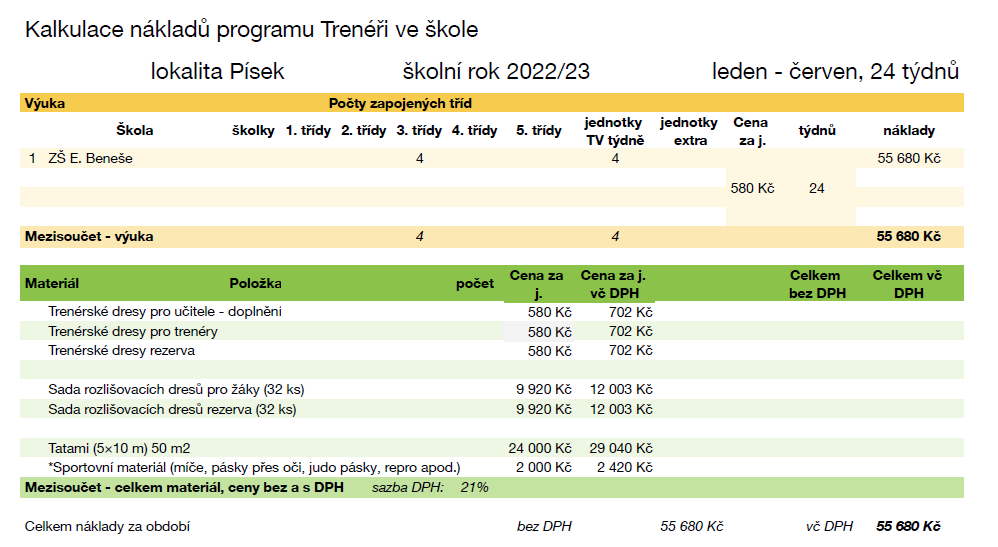 Za objednateleV Písku dne 12.2.2022Za poskytovatele V Praze dne 14. 12. 2022